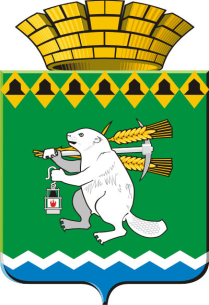 Глава Артемовского городского округа ПОСТАНОВЛЕНИЕ     от ___________                                                                            №______ Об утверждении и реализации перечня мероприятий по созданию  в общеобразовательных организациях Артемовского городского округа, расположенных в сельской местности, условий для занятия физической культурой и спортом в 2016 годуВ соответствии с постановлением Правительства Свердловской области от 18.05.2016 № 343-ПП «О внесении изменений в постановление Правительства Свердловской области от 28.12.2015 № 1200 – ПП «О реализации перечня мероприятий по созданию в общеобразовательных организациях, расположенных в сельской местности, условий для занятия физической культурой и спортом в Свердловской области в 2016 году», в целях создания в общеобразовательных организациях, расположенных в сельской местности, условий для занятий физической культурой и спортом в Артемовском городском округе, руководствуясь статьей 28 Устава Артемовского городского округа,ПОСТАНОВЛЯЮ:1. Утвердить перечень мероприятий по созданию в общеобразовательных организациях Артемовского городского округа, расположенных в сельской местности, условий для занятия физической культурой и спортом в Артемовском городском округе в 2016 году (Приложение).2. Главе Администрации Артемовского городского округа Позняк Т.А. заключить соглашение с Министерством общего и профессионального образования Свердловской области и Артемовским городским округом о предоставлении субсидии из областного бюджета местному бюджету в 2016 году на создание в общеобразовательных организациях, расположенных в сельской местности, условий для занятий физической культурой и спортом. 3. Начальнику Управления образования Артемовского городского округа Багдасарян Н.В.:3.1. обеспечить реализацию мероприятий по созданию в общеобразовательных организациях Артемовского городского округа, расположенных в сельской местности, условий для занятий физической культурой и спортом в 2016 году;3.2. представлять отчет об использовании средств областного бюджета, предоставленных в виде субсидии местному бюджету на создание в общеобразовательных организациях, расположенных в сельской местности, условий для занятия физической культурой и спортом, выполнении обязательств по долевому финансированию за счет средств местного бюджета и достижении значений показателей результативности использования субсидии из областного бюджета местному бюджету на создание в общеобразовательных организациях, расположенных в сельской местности, условий для занятия физической культурой и спортом в Артемовском городском округе, по утвержденной Министерством общего и профессионального образования Свердловской области по форме, ежеквартально, не позднее 05 числа месяца, следующего за отчетным кварталом.4. Настоящее постановление опубликовать в газете «Артемовский рабочий» и разместить на официальном сайте Артемовского городского округа в информационно – телекоммуникационной  сети «Интернет».5. Контроль за исполнением настоящего постановления оставляю за собой.Глава   Артемовского городского округа                                       О.Б. Кузнецова